Р О С С И Й С К А Я    Ф Е Д Е Р А Ц И ЯБ Е Л Г О Р О Д С К А Я   О Б Л А С Т Ь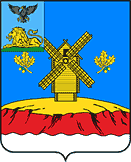 МУНИЦИПАЛЬНЫЙ СОВЕТ  МУНИЦИПАЛЬНОГО РАЙОНА «КРАСНОЯРУЖСКИЙ РАЙОН»Р Е Ш Е Н И Е« 01 »  декабря   2022 года          			                       	             № 406Об отдельных компенсационных выплатах членам семей граждан, погибших в связи с обстоятельствами, вызванными проведением специальной военной операции, постоянно проживавших на территории Краснояружского района	В соответствии с частью 5 статьи 20 Федерального закона от 6 октября 2003 года № 131-ФЗ «Об общих принципах организации местного самоуправления в Российской Федерации», в целях оказания социальной поддержки  членам семей граждан, погибших в связи с обстоятельствами, вызванными проведением специальной военной операции, и постоянно проживавших на территории Краснояружского районаМуниципальный совет  Краснояружского районаР Е Ш И Л:1. Установить компенсационную выплату членам семей граждан, погибших в связи с обстоятельствами, вызванными проведением специальной военной операции, постоянно проживавших на территории Краснояружского района, компенсационных выплат в связи с расходами в рамках мероприятий по организации похорон и других видов услуг, в размере до 100 000 (сто тысяч) рублей. 2. Определить уполномоченным органом по предоставлению компенсационных выплат, предусмотренных пунктом 1 настоящего решения – МУ «Управление социальной защиты населения администрации Краснояружского района» (Ткаченко С.А.).3.Утвердить Правила предоставления членам семей граждан, погибших в связи с обстоятельствами, вызванными проведением специальной военной операции, постоянно проживавших на территории Краснояружского района, компенсационных выплат в связи с расходами в рамках мероприятий по организации похорон и других видов услуг (прилагаются).4. Источником финансирования указанных в пункте 1 настоящего решения компенсационных выплат определить средства резервного фонда администрации Краснояружского района. 5. Настоящее решение опубликовать в межрайонной газете «Наша жизнь», в сетевом издании «Наша Жизнь 31» и разместить на официальном сайте органов местного самоуправления Краснояружского района.6. Настоящее решение вступает в силу с момента его официального опубликования, и распространяет свое действие на правоотношения, возникшие с  24.02.2022 года.7. Контроль за исполнением настоящего решения возложить на постоянную комиссию по вопросам бюджета, финансов, налоговой политики и муниципальной собственности (Лапкин Ю.В.).Председатель муниципальногосовета Краснояружского района                                             И.М. БолговПриложениеУтверждены:решением Муниципального совета      муниципального района                                                «Краснояружский район» Белгородской области     от « 01 »  декабря 2022 года № 406 Правилапредоставления членам семей граждан, погибших в связи с обстоятельствами, вызванными проведением специальной военной операции, постоянно проживавших на территории Краснояружского района, компенсационных выплат в связи с расходами в рамках мероприятий по организации похорон и других видов услуг1. Настоящие Правила определяют порядок предоставления членам семей граждан, погибших в связи с обстоятельствами, вызванными проведением специальной военной операции, постоянно проживавших на территории Краснояружского района (далее - погибшие граждане), компенсационных выплат в связи с расходами в рамках мероприятий по организации похорон и других видов услуг (далее - компенсационные выплаты).2. К членам семей погибших граждан для целей настоящих правил относятся:а) вдовы (вдовцы) погибшего;б) дети погибшего в возрасте старше 18 лет;в) родители погибшего;г) другие близкие родственники погибшего или лица, которые взяли на себя обязанность осуществить погребение и понесли финансовые затраты при организации похорон.3. Компенсационные выплаты производятся по фактическим понесенным затратам, подтвержденным соответствующими документами:- на оплату расходов по организации поминальных трапез (до трех трапез) и иные мероприятия по организации похорон. Размер компенсации не может превышать  более 100 000 (сто тысяч) рублей. 4. Выплата компенсации производится МУ «Управление социальной защиты населения администрации Краснояружского района».5. Члены семей, организовавшие похороны погибшего гражданина, для получения компенсационной выплаты обращаются в МУ «Управление социальной защиты населения администрации Краснояружского района» с заявлением.	Заявление должно содержать данные:Ф.И.О. заявителя;паспортные данные;сведения о регистрации по месту жительства погибшего;требование о компенсации понесенных расходов на организацию похорон или на поминальную трапезу с указанием суммы расходов;дата составления заявления;подпись заявителя.К заявлению прилагаются:- копия паспорта заявителя, обращающегося за получением компенсации;- копия справки установленного образца о смерти погибшего гражданина;- документ, подтверждающий наличие у заявителя права на получение компенсационных выплат;- документы, подтверждающие оплату товаров или услуг;- реквизиты банковского счета (банковской карты) для перечисления компенсационных выплат.6. Данные Правила распространяют свое действие на лиц, указанных в пункте 2 настоящих правил, организовавших погребение погибших граждан.